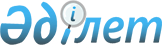 Об утверждении профессионального стандарта "Осмотр вагонов в техническом состоянии, безотцепочный ремонт"
					
			Утративший силу
			
			
		
					Приказ и.о. Министра транспорта и коммуникаций Республики Казахстан от 29 ноября 2013 года № 960. Зарегистрирован в Министерстве юстиции Республики Казахстан 19 декабря 2013 года № 8994. Утратил силу приказом и.о. Министра по инвестициям и развитию Республики Казахстан от 25 февраля 2016 года № 224      Сноска. Утратил силу приказом и.о. Министра по инвестициям и развитию РК от 25.02.2016 № 224 (вводится в действие со дня его официального опубликования).      В соответствии с пунктом 3 статьи 138-5 Трудового кодекса Республики Казахстан от 15 мая 2007 года, ПРИКАЗЫВАЮ:



      1. Утвердить прилагаемый профессиональный стандарт «Осмотр вагонов в техническом состоянии, безотцепочный ремонт».



      2. Департаменту кадровой и административной работы Министерства транспорта и коммуникаций Республики Казахстан (Хасенов Е.Е.) обеспечить:



      1) в установленном законодательством порядке государственную регистрацию настоящего приказа в Министерстве юстиции Республики Казахстан;



      2) после государственной регистрации настоящего приказа в Министерстве юстиции Республики Казахстан, официальное опубликование в средствах массовой информации, в том числе размещение его на интернет-ресурсе Министерства транспорта и коммуникаций Республики Казахстан и на интранет-портале государственных органов Республики Казахстан;



      3) в течение десяти календарных дней после государственной регистрации настоящего приказа в Министерстве юстиции Республики Казахстан, направление копии на официальное опубликование 

в информационно-правовую систему «Әділет» республиканского государственного предприятия на праве хозяйственного ведения «Республиканский центр правовой информации Министерства юстиции Республики Казахстан»;



      4) представление в Юридический департамент Министерства транспорта и коммуникаций Республики Казахстан сведений о государственной регистрации и о направлении на опубликование в средствах массовой информации в течение 5 рабочих дней после государственной регистрации настоящего приказа в Министерстве юстиции Республики Казахстан.



      3. Контроль за исполнением настоящего приказа оставляю за собой.



      4. Настоящий приказ вводится в действие по истечении десяти календарных дней после дня его первого официального опубликования.      И.о. Министра                              С. Сарсенов      «СОГЛАСОВАН»:

      И.о. Министра труда и социальной

      защиты населения

      Республики Казахстан

      ___________ К. Абсаттаров

      4 ноября 2013 года 

Утверждено         

приказом и.о. Министра  

транспорта и коммуникаций 

Республики Казахстан   

от 29 ноября 2013 года № 960 

Профессиональный стандарт

«Осмотр вагонов в техническом состоянии,

безотцепочный ремонт» 

1. Общие положения

      1. Профессиональный стандарт «Осмотр вагонов в техническом состоянии, безотцепочный ремонт» (далее – ПС) определяет в области профессиональной деятельности «Ремонт, техническое обслуживание прочих видов транспортного оборудования» требования к уровню квалификации, компетенции, содержанию, качеству и условиям труда и предназначен для:

      1) регулирования взаимодействия трудовой сферы и сферы профессионального образования; 

      2) регламентации требований для разработки программ подготовки, повышения квалификации и профессиональной переподготовки; 

      3) регламентации требований для оценки компетенций работников при аттестации и сертификации персонала. 



      2. Основными пользователями ПС являются:

      1) выпускники организаций образования, работники; 

      2) руководители организаций, руководители и специалисты подразделений управления персоналом организаций; 

      3) специалисты, разрабатывающие государственные образовательные программы; 

      4) специалисты в области оценки профессиональной подготовленности и подтверждения соответствия квалификации специалистов. 



      3. На основе ПС разрабатываются квалификационные характеристики, должностные инструкции, типовые учебные программы, типовые учебные планы, корпоративные стандарты организаций.



      4. В настоящем ПС применяются следующие термины и определения:



      1) квалификация – готовность работника к качественному выполнению конкретных функций в рамках определенного вида трудовой деятельности; 



      2) квалификационный уровень – совокупность требований к компетенции работников, дифференцируемых по параметрам сложности, нестандартности трудовых действий, ответственности и самостоятельности; 



      3) предмет труда – предмет, на который направлены действия работника с целью создания продукта при помощи определенных средств труда; 



      4) средства труда – средства, используемые работником для преобразования предмета труда из исходного состояния в продукт; 



      5) вид трудовой деятельности – составная часть области профессиональной деятельности, сформированная целостным набором трудовых функций и необходимых для их выполнения компетенции; 



      6) трудовая функция – составная часть вида трудовой деятельности, представляющая собой интегрированный и относительно автономный набор трудовых действий, определяемых бизнес-процессом и предполагающий наличие необходимых компетенций для их выполнения; 



      7) область профессиональной деятельности – совокупность видов трудовой деятельности отрасли, имеющая общую интеграционную основу (аналогичные или близкие назначение, объекты, технологии, в том числе средства труда) и предполагающая схожий набор трудовых функций и компетенции для их выполнения; 



      8) единица профессионального стандарта – структурный элемент ПС, содержащий развернутую характеристику конкретной трудовой функции, которая является целостной, завершенной, относительно автономной и значимой для данного вида трудовой деятельности; 



      9) профессия – род трудовой деятельности, который требует владения комплексом специальных теоретических знаний и практических навыков, приобретенных в результате специальной подготовки, опыта работы; 



      10) компетенция – способность применять знания, умения и опыт в трудовой деятельности; 



      11) должность – структурная единица работодателя, на которую возложен круг должностных полномочий и должностных обязанностей; 



      12) задача – совокупность действий, связанных с реализацией трудовой функции и достижением результата с использованием конкретных предметов и средств труда; 



      13) отрасль – совокупность организаций, для которых характерна общность выпускаемой продукции, технологии производства, основных фондов и профессиональных навыков работающих; 



      14) отраслевая рамка квалификаций (далее - ОРК) – структурированное описание квалификационных уровней, признаваемых в отрасли; 



      15) национальная рамка квалификаций (далее - НРК) – структурированное описание квалификационных уровней, признаваемых на рынке труда; 



      16) функциональная карта – структурированное описание трудовых функций и задач, выполняемых работником определенного вида деятельности в рамках той или иной области профессиональной деятельности.  

2. Паспорт ПС

      5. Паспорт ПС определяет следующее:

      1) вид экономической деятельности (область профессиональной деятельности): 

      Общий классификатор видов экономической деятельности (далее - ГК РК 03-2007) 33.17 «Ремонт, техническое обслуживание прочих видов транспортного оборудования»;

      2) основная цель вида экономической (области профессиональной) деятельности:

      осмотр вагонов в техническом состоянии, безотцепочный ремонт.

      3) виды трудовой деятельности (профессии) по квалификационным уровням согласно приложению 1 к настоящему ПС. 

3. Карточки видов трудовой деятельности (профессии)  

Параграф 1 «Осмотрщик-ремонтник вагонов (осмотрщик-ремонтник

вагонов (старший), осмотрщик-ремонтник вагонов

(по ремонту клапанов и цистерн))»

      6. Карточка вида трудовой деятельности (профессии) содержит:

      1) квалификационный уровень: по НРК – 2-3, по ОРК – 2-3;

      2) базовая группа по Государственному классификатору занятий Республики Казахстан (далее – ГК РК 01 – 2005): 7511 «Профессии рабочих по обслуживанию и ремонту путевых машин и механизмов железнодорожного транспорта»;

      3) возможные наименования должности (профессии): осмотрщик-ремонтник вагонов (старший), осмотрщик-ремонтник вагонов, осмотрщик-ремонтник вагонов (по ремонту клапанов и цистерн);

      4) обобщенное описание выполняемой трудовой деятельности - осуществление субъектом технического обслуживания с пролазкой для выявления и устранения неисправностей, безотцепочный ремонт кузовов угрожающих безопасности движения поездов;

      5) возможные места работы, требования к профессиональному образованию и обучению работника, необходимость сертификатов, подтверждающих квалификацию, требования к практическому опыту работы, особые условия допуска к работе приведены в таблице 1 «Возможные места работы, требования к условиям труда, образованию и опыту работы осмотрщика-ремонтника вагонов» приложения 2 к настоящему ПС. 

Параграф 2 «Слесарь по ремонту подвижного состава

(слесарь по ремонту автосцепки)»

      7. Карточка вида трудовой деятельности (профессии) содержит:

      1) квалификационный уровень: по НРК – 2-4, по ОРК – 2-4;

      2) базовая группа по Государственному классификатору занятий Республики Казахстан (далее – ГК РК 01 – 2005): 8281 «Операторы, аппаратчики, машинисты и слесари-сборщики стационарного оборудования, не вошедшие в другие группы»;

      3) возможные наименования должности (профессии): слесарь по ремонту подвижного состава, слесарь по ремонту автосцепки;

      4) обобщенное описание выполняемой трудовой деятельности - выявление и устранение субъектом дефектов во время эксплуатации тягового подвижного состава грузового и пассажирского транспорта. Осуществление диагностики, профилактики, ремонта узлов, установок, оборудования, агрегатов подвижного состава;

      5) возможные места работы, требования к профессиональному образованию и обучению работника, необходимость сертификатов, подтверждающих квалификацию, требования к практическому опыту работы, особые условия допуска к работе приведены в таблице 2 «Возможные места работы, требования к условиям труда, образованию и опыту работы слесаря по ремонту подвижного состава» приложения 2 к настоящему ПС. 

4. Перечень единиц ПС

      8. Перечень единиц ПС приведен в таблицах 1 - 2 приложения 3 к настоящему ПС и содержит шифр и наименование единицы ПС. 

5. Описание единиц ПС

      9. Описание единиц ПС приведено в приложении 4 к настоящему ПС. 

6. Виды сертификатов,

выдаваемых на основе настоящего ПС

      10. Организациями в области оценки профессиональной подготовленности и подтверждения соответствия квалификации специалистов выдаются сертификаты на основе настоящего ПС.



      11. Виды сертификатов, выдаваемые на основе настоящего ПС, определяются в соответствии с перечнем единиц ПС, освоение которых необходимо для получения сертификата, предусмотренным в приложении 3 настоящего ПС. 

7. Разработчики, лист согласования,

экспертиза и регистрация ПС

      12. Разработчиком ПС является Министерство транспорта и коммуникаций Республики Казахстан.



      13. Лист согласования ПС приведен в приложении 5 к настоящему ПС.

Приложение 1          

к Профессиональному стандарту 

«Осмотр вагонов в техническом 

состоянии, безотцепочный ремонт»

                  Виды трудовой деятельности (профессии)

                        по квалификационным уровням

      Примечание: ЕТКС - Единый тарифно-квалификационный справочник работ и профессий рабочих. 52 выпуск утвержденный приказом Министра труда и социальной защиты населения Республики Казахстан № 426-ө-м от 3 сентября 2013 года.

Приложение 2          

к Профессиональному стандарту 

«Осмотр вагонов в техническом 

состоянии, безотцепочный ремонт»

                                                      Таблица 1      

                  1. Возможные места работы по профессии.

             Требования к условиям труда, образованию и опыту

                   работы осмотрщика-ремонтника вагонов

                 (осмотрщика-ремонтника вагонов (старшего),

                 осмотрщика-ремонтника вагонов (по ремонту

                            клапанов и цистерн))»

                                                    Таблица 2      

                  2. Возможные места работы по профессии.

             Требования к условиям труда, образованию и опыту

                работы слесаря по ремонту подвижного состава

                       (слесарь по ремонту автосцепки)

Приложение 3          

к Профессиональному стандарту 

«Осмотр вагонов в техническом 

состоянии, безотцепочный ремонт»

                        Перечень единиц ПС 

                                                      Таблица 1      

                  1. Вид трудовой деятельности (профессии) 

             «Осмотрщик-ремонтник вагонов (осмотрщик-ремонтник

               вагонов (старший), осмотрщик-ремонтник вагонов

                      (по ремонту клапанов и цистерн))»

                                                     Таблица 2      

                  2. Вид трудовой деятельности (профессии) 

                   «Слесарь по ремонту подвижного состава

                       (слесарь по ремонту автосцепки)»

      Примечание: Ф – функция.

Приложение 4          

к Профессиональному стандарту 

«Осмотр вагонов в техническом 

состоянии, безотцепочный ремонт»

                        Описание единиц ПС

                                                          Таблица 1

                  1. Вид трудовой деятельности (профессии) 

              «Осмотрщик-ремонтник вагонов (осмотрщик-ремонтник

                вагонов (старший), осмотрщик-ремонтник вагонов

              (по ремонту клапанов и цистерн))» 2-го уровня ОРК

                                                      Таблица 2      

                  2. Вид трудовой деятельности (профессии) 

             «Осмотрщик-ремонтник вагонов (осмотрщик-ремонтник

               вагонов (старший), осмотрщик-ремонтник вагонов

             (по ремонту клапанов и цистерн))» 3-го уровня ОРК

                                                     Таблица 3      

                  3. Вид трудовой деятельности (профессии)

                   «Слесарь по ремонту подвижного состава

              (слесарь по ремонту автосцепки)» 2-го уровня ОРК

                                                      Таблица 4      

                  4. Вид трудовой деятельности (профессии) 

                   «Слесарь по ремонту подвижного состава

              (слесарь по ремноту автосцепки)» 3-го уровня ОРК

                                                      Таблица 5      

                  5. Вид трудовой деятельности (профессии)

                   «Слесарь по ремонту подвижного состава

               (слесарь по ремноту автосцепки)» 4-го уровня ОРК

      Примечание: З – задача.

Приложение 5          

к Профессиональному стандарту 

«Осмотр вагонов в техническом 

состоянии, безотцепочный ремонт»

                        Лист согласованияНастоящий ПС зарегистрирован ________________________________________

Внесен в Реестр профессиональных стандартов рег. № __________________

Письмо (протокол) № ___________             Дата ____________________
					© 2012. РГП на ПХВ «Институт законодательства и правовой информации Республики Казахстан» Министерства юстиции Республики Казахстан
				№

п/пНаименование вида

деятельностиНаименование

профессии

с учетом тенденций

рынка трудаНаименование

профессии

согласно

ГК РК 01-2005Квалификационный

уровень

НРКРазряд

по

ЕТКС1Техническое обслуживание с пролазкой для выявления и устранения неисправностей, угрожающих безопасности движения поездов, и безотцепочный ремонт кузововОсмотрщик-ремонтник вагонов (осмотрщик-ремонтник вагонов (старший), осмотрщик-ремонтник вагонов (по ремонту клапанов цистерн)Осмотрщик-ремонтник вагонов 2-34-72Выявление и устранение дефектов во время эксплуатации тягового подвижного состава грузового и пассажирского транспорта. Диагностика, профилактика, ремонт узлов, установок, оборудования, агрегатов подвижного составаСлесарь по ремонту подвижного состава (слесарь по ремонту автосцепки)Слесарь по ремонту подвижного состава2-41-8Возможные места работы по профессии (организации)Железнодорожные линии, станцииЖелезнодорожные линии, станцииВредные и опасные условия трудаПовышенный уровень шума, повышенный уровень вибрации, повышенная запыленность и загазованность воздуха рабочей зоныПовышенный уровень шума, повышенный уровень вибрации, повышенная запыленность и загазованность воздуха рабочей зоныОсобые условия допуска к работеМедицинские ограничения: по законодательству Республики Казахстан

Допуск к работе: после медицинского освидетельствования, вводный инструктаж по охране труда, первичный инструктаж по охране труда на рабочем месте, а также противопожарный инструктажМедицинские ограничения: по законодательству Республики Казахстан

Допуск к работе: после медицинского освидетельствования, вводный инструктаж по охране труда, первичный инструктаж по охране труда на рабочем месте, а также противопожарный инструктажКвалификационный

уровень ОРКУровень профессионального

образования и обученияТребуемый опыт

работы2Практический опыт и/или профессиональная подготовка (краткосрочные курсы на базе организации образования или обучение в организации) при наличии общего среднего образования, но не ниже основного среднегоБез предъявления требований к стажу работы3Практический опыт и/или профессиональная подготовка (курсы на базе организации образования по программам профессиональной подготовки до одного года или обучение в организации) при наличии общего среднего образования или техническое и профессиональное образование1 год на 2 уровне3Техническое и профессиональное образование на базе основного среднего образования или общего среднего образования без практического опытаБез предъявления требований к стажу работыВозможные места работы по профессии (организации)Производство, цех, участокПроизводство, цех, участокВредные и опасные условия трудаПовышенный уровень шума, повышенный уровень вибрации, повышенная запыленность и загазованность воздуха рабочей зоныПовышенный уровень шума, повышенный уровень вибрации, повышенная запыленность и загазованность воздуха рабочей зоныОсобые условия допуска к работеМедицинские ограничения: по законодательству Республики Казахстан

Допуск к работе: после медицинского освидетельствования, вводный инструктаж по охране труда, первичный инструктаж по охране труда на рабочем месте, а также противопожарный инструктажМедицинские ограничения: по законодательству Республики Казахстан

Допуск к работе: после медицинского освидетельствования, вводный инструктаж по охране труда, первичный инструктаж по охране труда на рабочем месте, а также противопожарный инструктажКвалификационный

уровень ОРКУровень профессионального

образования и обученияТребуемый опыт

работы2Практический опыт и/или профессиональная подготовка (краткосрочные курсы на базе организации образования или обучение в организации) при наличии общего среднего образования, но не ниже основного среднегоБез предъявления требований к стажу 3Практический опыт и/или профессиональная подготовка (курсы на базе организации образования по программам профессиональной подготовки до одного года или обучение в организации) при наличии общего среднего образования или техническое и профессиональное образование2 года на 2 уровне4Техническое и профессиональное образование (дополнительная профессиональная подготовка), практический опыт2 года на 3 уровне4Высшее образование Без предъявления требований к стажу Шифр Наименование трудовой функции (единицы профессионального стандарта)Ф 1Техническое обслуживание и ремонт контейнеров и вагоновФ 2Оформление технической документации на поврежденный подвижной составШифр Наименование трудовой функции (единицы профессионального стандарта)Ф 1Разборка, сборка простых узлов, изготовление и ремонт несложных деталейФ 2Выявление и устранение дефектов подвижного составаФ 3Проверка на точность, испытание и сдача отремонтированного оборудованияШифр Предметы трудаСредства трудаЗадачи Умения и навыкиЗнанияФ 1Поезд, универсальные установки и самоходные машины, вагоны, контейнерыНабор инструментов, установки и самоходные машины.

Набор инструментов, установки и самоходные машиныЗ 1-1 Выявление и устранение неисправностей, угрожающих безопасности движения поездовВыбор способа определения и устранения неисправностей, угрожающих безопасности движения поездов Базовые знания норм износа и допусков деталей и узлов, сроков плановых видов ремонта, технического осмотра, перевозки и хранения грузов, технологии безотцепочного ремонта вагонов, передовых методов производства слесарных, столярных и кровельных работ, измерительных приборов, инструментов и приспособлений, применяемых при осмотре и ремонте вагонов, контейнеров и пользования ими, характеристики грузов, порядка отправления с дороги порожних контейнеров, направляемых в порядке регулировки, устройств самоходных машин и универсальных установок, причин неисправностей и способов предупреждения и устранения их, ограждения поезда при ремонтеФ 1Поезд, универсальные установки и самоходные машины, вагоны, контейнерыНабор инструментов, установки и самоходные машины.

Набор инструментов, установки и самоходные машиныЗ 1-2 Обслуживание сложных универсальных установок или самоходных машин, предназначенных для ремонта грузовых вагонов всех типовВыбор способа обслуживания сложных универсальных установок или самоходных машин Базовые знания норм износа и допусков деталей и узлов, сроков плановых видов ремонта, технического осмотра, перевозки и хранения грузов, технологии безотцепочного ремонта вагонов, передовых методов производства слесарных, столярных и кровельных работ, измерительных приборов, инструментов и приспособлений, применяемых при осмотре и ремонте вагонов, контейнеров и пользования ими, характеристики грузов, порядка отправления с дороги порожних контейнеров, направляемых в порядке регулировки, устройств самоходных машин и универсальных установок, причин неисправностей и способов предупреждения и устранения их, ограждения поезда при ремонтеФ 1Поезд, универсальные установки и самоходные машины, вагоны, контейнерыНабор инструментов, установки и самоходные машины.

Набор инструментов, установки и самоходные машиныЗ 1-3 Содержание в исправном состоянии и ремонт электродвигателей электрического, гидравлического, пневматического и подъемного оборудования этих машин и установокНавыки самоконтроля и самокоррекции при ремонте электродвигателей электрического, гидравлического, пневматического и подъемного оборудования этих машин и установокБазовые знания норм износа и допусков деталей и узлов, сроков плановых видов ремонта, технического осмотра, перевозки и хранения грузов, технологии безотцепочного ремонта вагонов, передовых методов производства слесарных, столярных и кровельных работ, измерительных приборов, инструментов и приспособлений, применяемых при осмотре и ремонте вагонов, контейнеров и пользования ими, характеристики грузов, порядка отправления с дороги порожних контейнеров, направляемых в порядке регулировки, устройств самоходных машин и универсальных установок, причин неисправностей и способов предупреждения и устранения их, ограждения поезда при ремонтеФ 1Поезд, универсальные установки и самоходные машины, вагоны, контейнерыНабор инструментов, установки и самоходные машины.

Набор инструментов, установки и самоходные машиныЗ 1-4 Обеспечение сохранности грузовых вагонов, предупреждение повреждения их при маневровых работах и погрузочно-разгрузочных операцияхНавыки самоконтроля и самокоррекции при обеспечении сохранности грузовых вагонов, предупреждении повреждений при маневровых работах и погрузочно-разгрузочных операцияхБазовые знания норм износа и допусков деталей и узлов, сроков плановых видов ремонта, технического осмотра, перевозки и хранения грузов, технологии безотцепочного ремонта вагонов, передовых методов производства слесарных, столярных и кровельных работ, измерительных приборов, инструментов и приспособлений, применяемых при осмотре и ремонте вагонов, контейнеров и пользования ими, характеристики грузов, порядка отправления с дороги порожних контейнеров, направляемых в порядке регулировки, устройств самоходных машин и универсальных установок, причин неисправностей и способов предупреждения и устранения их, ограждения поезда при ремонтеФ 1Поезд, универсальные установки и самоходные машины, вагоны, контейнерыНабор инструментов, установки и самоходные машины.

Набор инструментов, установки и самоходные машиныЗ 1-5 Определение и выполнение объема ремонтных работ на вагонах и контейнерахВыбор способа выполнения объема ремонтных работ на вагонах и контейнерах Базовые знания норм износа и допусков деталей и узлов, сроков плановых видов ремонта, технического осмотра, перевозки и хранения грузов, технологии безотцепочного ремонта вагонов, передовых методов производства слесарных, столярных и кровельных работ, измерительных приборов, инструментов и приспособлений, применяемых при осмотре и ремонте вагонов, контейнеров и пользования ими, характеристики грузов, порядка отправления с дороги порожних контейнеров, направляемых в порядке регулировки, устройств самоходных машин и универсальных установок, причин неисправностей и способов предупреждения и устранения их, ограждения поезда при ремонтеФ 1Поезд, универсальные установки и самоходные машины, вагоны, контейнерыНабор инструментов, установки и самоходные машины.

Набор инструментов, установки и самоходные машиныЗ 1-6 Безотцепочный ремонт кузовов, ответственных узлов рамы, ходовых частей, автосцепных устройств, тормозов и рычажных передач с авторегуляторами, буксовых узлов с подшипниками качения и скольжения, редукторно-карданных приводов, холодильных мотор-вентиляционных установок, электро- и радиооборудования, приборов отопления вагонов, полов, крыш крытых и изотермических вагоновНавыки самоконтроля и самокоррекции при безотцепочном ремонте кузовов, ответственных узлов рамы, ходовых частей, автосцепных устройств, тормозов и рычажных передач с авторегуляторами, буксовых узлов с подшипниками качения и скольженияБазовые знания норм износа и допусков деталей и узлов, сроков плановых видов ремонта, технического осмотра, перевозки и хранения грузов, технологии безотцепочного ремонта вагонов, передовых методов производства слесарных, столярных и кровельных работ, измерительных приборов, инструментов и приспособлений, применяемых при осмотре и ремонте вагонов, контейнеров и пользования ими, характеристики грузов, порядка отправления с дороги порожних контейнеров, направляемых в порядке регулировки, устройств самоходных машин и универсальных установок, причин неисправностей и способов предупреждения и устранения их, ограждения поезда при ремонтеФ 1Поезд, универсальные установки и самоходные машины, вагоны, контейнерыНабор инструментов, установки и самоходные машины.

Набор инструментов, установки и самоходные машиныЗ 1-7 Технический осмотр, ремонт контейнеров и определение их герметичности, обеспечивающей сохранность грузовНавыки самоконтроля и самокоррекции при техническом осмотре и ремонте контейнеров, определении их герметичностиБазовые знания норм износа и допусков деталей и узлов, сроков плановых видов ремонта, технического осмотра, перевозки и хранения грузов, технологии безотцепочного ремонта вагонов, передовых методов производства слесарных, столярных и кровельных работ, измерительных приборов, инструментов и приспособлений, применяемых при осмотре и ремонте вагонов, контейнеров и пользования ими, характеристики грузов, порядка отправления с дороги порожних контейнеров, направляемых в порядке регулировки, устройств самоходных машин и универсальных установок, причин неисправностей и способов предупреждения и устранения их, ограждения поезда при ремонтеФ 2Контейнеры, вагоныНабор инструментов, установки и самоходные машиныЗ 2-1 Оформление на контейнеры нарядов, форм, ведомостейНавыки самоконтроля и самокоррекции при оформлении нарядов, форм, ведомостей на контейнерыБазовые знания норм износа и допусков деталей и узлов, сроков плановых видов ремонта, технического осмотра, перевозки и хранения грузов, технологии безотцепочного ремонта вагонов, передовых методов производства слесарных, столярных и кровельных работ, измерительных приборов, инструментов и приспособлений, применяемых при осмотре и ремонте вагонов, контейнеров и пользования ими, характеристики грузов, порядка отправления с дороги порожних контейнеров, направляемых в порядке регулировки, устройств самоходных машин и универсальных установок, причин неисправностей и способов предупреждения и устранения их, ограждения поезда при ремонтеФ 2Контейнеры, вагоныНабор инструментов, установки и самоходные машиныЗ 2-2 Ведение учета неисправных вагонов и контейнеровНавыки самоконтроля и самокоррекции при ведении учета неисправных вагонов и контейнеровБазовые знания норм износа и допусков деталей и узлов, сроков плановых видов ремонта, технического осмотра, перевозки и хранения грузов, технологии безотцепочного ремонта вагонов, передовых методов производства слесарных, столярных и кровельных работ, измерительных приборов, инструментов и приспособлений, применяемых при осмотре и ремонте вагонов, контейнеров и пользования ими, характеристики грузов, порядка отправления с дороги порожних контейнеров, направляемых в порядке регулировки, устройств самоходных машин и универсальных установок, причин неисправностей и способов предупреждения и устранения их, ограждения поезда при ремонтеФ 2Контейнеры, вагоныНабор инструментов, установки и самоходные машиныЗ 2-3 Составление технических актов на поврежденные и исключаемые вагоны и контейнеры из инвентаряНавыки самоконтроля и самокоррекции при составлении технических актов на поврежденные, исключаемые вагоны и контейнеры из инвентаряБазовые знания норм износа и допусков деталей и узлов, сроков плановых видов ремонта, технического осмотра, перевозки и хранения грузов, технологии безотцепочного ремонта вагонов, передовых методов производства слесарных, столярных и кровельных работ, измерительных приборов, инструментов и приспособлений, применяемых при осмотре и ремонте вагонов, контейнеров и пользования ими, характеристики грузов, порядка отправления с дороги порожних контейнеров, направляемых в порядке регулировки, устройств самоходных машин и универсальных установок, причин неисправностей и способов предупреждения и устранения их, ограждения поезда при ремонтеШифр Предметы трудаСредства трудаЗадачи Умения и навыкиЗнанияФ 1Поезд, универсальные установки и самоходные машины, вагоны, контейнерыНабор инструментов, установки и самоходные машины.

Набор инструментов, установки и самоходные машиныЗ 1-8 Технический осмотр и безотцепочный ремонт вагонов на пунктах технического обслуживания, размещаемых на промежуточных станциях магистрального железнодорожного транспорта и подъездных путях промышленных организаций; при техническом осмотре и ремонте контейнеров на контейнерных площадкахНавыки самоопределения и самоорганизации и оценка результата при устранении неисправностей, угрожающих безопасности движения поездовЗнание норм износа и допусков деталей и узлов, сроков плановых видов ремонта, технического осмотра, перевозки и хранения грузов, технологии безотцепочного ремонта вагонов, передовых методов производства слесарных, столярных и кровельных работ, измерительных приборов, инструментов и приспособлений, применяемых при осмотре и ремонте вагонов, контейнеров и пользования ими, характеристики грузов, порядка отправления с дороги порожних контейнеров, направляемых в порядке регулировки, устройств самоходных машин и универсальных установок, причин неисправностей и способов предупреждения и устранения их, ограждения поезда при ремонтеФ 1Поезд, универсальные установки и самоходные машины, вагоны, контейнерыНабор инструментов, установки и самоходные машины.

Набор инструментов, установки и самоходные машиныЗ 1-9 Технический осмотр и безотцепочный ремонт вагонов, подготовка вагонов к перевозкам в пунктах технического обслуживания, размещенных на станциях погрузки и разгрузки вагонов, участковых и промежуточных станцияхНавыки самоопределения и самоорганизации и оценка результата при обслуживании сложных универсальных установок или самоходных машинЗнание норм износа и допусков деталей и узлов, сроков плановых видов ремонта, технического осмотра, перевозки и хранения грузов, технологии безотцепочного ремонта вагонов, передовых методов производства слесарных, столярных и кровельных работ, измерительных приборов, инструментов и приспособлений, применяемых при осмотре и ремонте вагонов, контейнеров и пользования ими, характеристики грузов, порядка отправления с дороги порожних контейнеров, направляемых в порядке регулировки, устройств самоходных машин и универсальных установок, причин неисправностей и способов предупреждения и устранения их, ограждения поезда при ремонтеФ 1Поезд, универсальные установки и самоходные машины, вагоны, контейнерыНабор инструментов, установки и самоходные машины.

Набор инструментов, установки и самоходные машиныЗ 1-10 Устранение технических неисправностей вагонов перед погрузкой с помощью сложных универсальных самоходных установок, вагоноремонтных машин на пунктах технического обслуживания, размещаемых на станциях массовой погрузки, выгрузки, сортировочных и участковых станциях внеклассных, 1 и 2 классаНавыки самооценки, самоопределения и самоорганизации при ремонте электродвигателей электрического, гидравлического, пневматического и подъемного оборудования этих машин и установокЗнание норм износа и допусков деталей и узлов, сроков плановых видов ремонта, технического осмотра, перевозки и хранения грузов, технологии безотцепочного ремонта вагонов, передовых методов производства слесарных, столярных и кровельных работ, измерительных приборов, инструментов и приспособлений, применяемых при осмотре и ремонте вагонов, контейнеров и пользования ими, характеристики грузов, порядка отправления с дороги порожних контейнеров, направляемых в порядке регулировки, устройств самоходных машин и универсальных установок, причин неисправностей и способов предупреждения и устранения их, ограждения поезда при ремонтеФ 1Поезд, универсальные установки и самоходные машины, вагоны, контейнерыНабор инструментов, установки и самоходные машины.

Набор инструментов, установки и самоходные машиныЗ 1-11 Осмотр и устранение неисправностей перед погрузкой, ревизия пневматической и механической систем разгрузки и крепления грузов вагонов типа хоппер, вагонов по перевозке автомобилей на пунктах технического обслуживания, размещаемых на станциях массовой погрузки, выгрузки, сортировочных и участковых станциях, пунктах формирования (оборота) пассажирских поездовНавыки самооценки, самоопределения и самоорганизации при обеспечении сохранности грузовых вагонов, предупреждении повреждений при маневровых работах и погрузочно-разгрузочных операцияхЗнание норм износа и допусков деталей и узлов, сроков плановых видов ремонта, технического осмотра, перевозки и хранения грузов, технологии безотцепочного ремонта вагонов, передовых методов производства слесарных, столярных и кровельных работ, измерительных приборов, инструментов и приспособлений, применяемых при осмотре и ремонте вагонов, контейнеров и пользования ими, характеристики грузов, порядка отправления с дороги порожних контейнеров, направляемых в порядке регулировки, устройств самоходных машин и универсальных установок, причин неисправностей и способов предупреждения и устранения их, ограждения поезда при ремонтеФ 2Контейнеры, вагоныНабор инструментов, установки и самоходные машиныЗ 2-1 Оформление на контейнеры нарядов, форм, ведомостейНавыки самооценки, самоопределения и самоорганизации при оформлении нарядов, форм, ведомостей на контейнерыЗнание норм износа и допусков деталей и узлов, сроков плановых видов ремонта, технического осмотра, перевозки и хранения грузов, технологии безотцепочного ремонта вагонов, передовых методов производства слесарных, столярных и кровельных работ, измерительных приборов, инструментов и приспособлений, применяемых при осмотре и ремонте вагонов, контейнеров и пользования ими, характеристики грузов, порядка отправления с дороги порожних контейнеров, направляемых в порядке регулировки, устройств самоходных машин и универсальных установок, причин неисправностей и способов предупреждения и устранения их, ограждения поезда при ремонтеФ 2Контейнеры, вагоныНабор инструментов, установки и самоходные машиныЗ 2-2 Ведение учета неисправных вагонов и контейнеровНавыки самооценки, самоопределения и самоорганизации при ведении учета неисправных вагонов и контейнеровЗнание норм износа и допусков деталей и узлов, сроков плановых видов ремонта, технического осмотра, перевозки и хранения грузов, технологии безотцепочного ремонта вагонов, передовых методов производства слесарных, столярных и кровельных работ, измерительных приборов, инструментов и приспособлений, применяемых при осмотре и ремонте вагонов, контейнеров и пользования ими, характеристики грузов, порядка отправления с дороги порожних контейнеров, направляемых в порядке регулировки, устройств самоходных машин и универсальных установок, причин неисправностей и способов предупреждения и устранения их, ограждения поезда при ремонтеФ 2Контейнеры, вагоныНабор инструментов, установки и самоходные машиныЗ 2-3 Составление технических актов на поврежденные и исключаемые вагоны и контейнеры из инвентаряНавыки самооценки, самоопределения и самоорганизации при составлении технических актов на поврежденные, исключаемые вагоны и контейнеры из инвентаряЗнание норм износа и допусков деталей и узлов, сроков плановых видов ремонта, технического осмотра, перевозки и хранения грузов, технологии безотцепочного ремонта вагонов, передовых методов производства слесарных, столярных и кровельных работ, измерительных приборов, инструментов и приспособлений, применяемых при осмотре и ремонте вагонов, контейнеров и пользования ими, характеристики грузов, порядка отправления с дороги порожних контейнеров, направляемых в порядке регулировки, устройств самоходных машин и универсальных установок, причин неисправностей и способов предупреждения и устранения их, ограждения поезда при ремонтеШифр Предметы трудаСредства трудаЗадачи Умения и навыкиЗнанияФ 1Детали, узлы подвижного составаСлесарный инструмент, метчики и плашкиЗ 1-1 Нарезание, прогонка резьбы на крепежных деталях, болтах и гайках метчиками и плашками, сверление отверстий ручным и механизированным инструментамиВыбор способа работы и выполнение несложных работ - нарезание, прогонка резьбы на крепежных деталях, сверление отверстий ручным и механизированным инструментамиБазовые знания по применяемым слесарным инструментам, наименованиям и маркировке обрабатываемых материалов, назначения и применения наиболее распространенных простых приспособлений и контрольно-измерительных инструментовФ 1Детали, узлы подвижного составаСлесарный инструмент, метчики и плашкиЗ 1-2 Очистка, промывка и смазка деталей, заточка простых слесарных инструментов, рубка, резка и опиливание деталейВыбор способа работы при рубке, резке и опиливанию деталей, по заточке простых слесарных инструментовБазовые знания о видах и назначениях промывающих и смазывающих жидкостей, принципах работы ремонтируемого подвижного состава, назначений применения наиболее распространенных универсальных и специальных приспособлений и контрольно-измерительных инструментовФ 1Детали, узлы подвижного составаСлесарный инструмент, метчики и плашкиЗ 1-3 Слесарная обработка по 12-14 квалитетам, изготовление деталей и сортировка материалаВыбор способа работы на основании инструкций по изготовлению деталей и сортового материала слесарной обработки 12-14 квалитетамБазовые знания о слесарных работах по ремонту и сборке простых узлов, соединенных болтами и валиками, основных механических свойств обрабатываемых материалов, системы допусков и посадок, квалитетов и параметров шероховатостиШифр Предметы трудаСредства трудаЗадачи Умения и навыкиЗнанияФ 2Подвижной состав, тяговый подвижной состав, детали, узлы и механизмы, электронное оборудованиеИзмерительные приборы, набор ручного, слесарного инструмента, ручной гидравлический домкрат, ключи гаечные, торцовые, кувалда, лом, электродомкрат Д Эт-30З 2-3 Определение качества деталей и необходимый их ремонтСамостоятельно определяет качество деталей, и навыки самоопределения и самоорганизации при проведении ремонтаЗнание устройств, назначении и взаимодействии основных узлов ремонтируемых объектов подвижного состава, видов соединений деталей и узлов, технических условий на регулировку и испытание отдельных механизмовФ 2Подвижной состав, тяговый подвижной состав, детали, узлы и механизмы, электронное оборудованиеИзмерительные приборы, набор ручного, слесарного инструмента, ручной гидравлический домкрат, ключи гаечные, торцовые, кувалда, лом, электродомкрат Д Эт-30З 2-4 Ремонт и изготовление деталей по 6-12 квалитетамНавыки самоопределения и самоорганизации при ремонте и изготовлении деталей по 6-12 квалитетам. Самостоятельно определяет способ выполнения ремонтаЗнание конструктивных особенностей, технических условий на ремонт подвижного состава, квалитеты и параметры шероховатостиФ 2Подвижной состав, тяговый подвижной состав, детали, узлы и механизмы, электронное оборудованиеИзмерительные приборы, набор ручного, слесарного инструмента, ручной гидравлический домкрат, ключи гаечные, торцовые, кувалда, лом, электродомкрат Д Эт-30З 2-5 Разборка, сборка и ремонт узлов и механизмов оборудования.Самостоятельно определяет способ выполнения разборки, сборки и узлов и механизмов оборудования. Навыки самоопределения и самоорганизации при разборке, сборке и ремонте узлов и механизмов оборудования с соответствующими средствами трудаЗнание о способах сборки основных узлов, взаимодействия и процесса разборки и сборки основных частей ремонтируемых объектов подвижного состава, устройств, назначения и применения контрольно-измерительных инструментовФ 3Узлы и отдельные механизмы оборудования, тяговый подвижной состав, турбокомпрессорИзмерительные приборы, набор ручного, слесарного инструмента, ручной гидравлический домкрат, ключи гаечные, торцовые, кувалда, лом, электродомкрат ДЭт-30З 3-1 Регулировка и испытание собранных узлов и отдельных механизмовНавыки самоорганизации и самооценки при регулировании и испытании собранных узлов и отдельных механизмовЗнание о конструкции универсальных и специальных приспособлений, технических условий на сборку, испытание и регулировку узлов и агрегатов подвижного составаФ 3Узлы и отдельные механизмы оборудования, тяговый подвижной состав, турбокомпрессорИзмерительные приборы, набор ручного, слесарного инструмента, ручной гидравлический домкрат, ключи гаечные, торцовые, кувалда, лом, электродомкрат ДЭт-30З 3-6 Составление дефектных ведомостейНавыки самоорганизации и самооценки при составлении ведомостей по дефектамЗнание технологий преобразования системы допусков и посадок, форм составления дефектных ведомостейШифр Предметы трудаСредства трудаЗадачи Умения и навыкиЗнанияФ 2Подвижной состав, тяговый подвижной состав, детали, узлы и механизмы, электронное оборудованияИзмерительные приборы, набор ручного, слесарного инструмента, ручной гидравлический домкрат, ключи гаечные, торцовые, кувалда, лом, электродомкрат

Д Эт-30З 2-1 Выявление и предупреждение дефектов сборки всех основных сборочных групп подвижного составаНавыки самоопределения и самонормирования и оценка результата при выявлении и предупреждении дефектов сборки всех основных сборочных групп подвижного составаЗнание о подходах, принципах и способах разметки и установки узлов, проверки правильности сборки комплекса узлов и сборочных групп ремонтируемого объектаФ 2Подвижной состав, тяговый подвижной состав, детали, узлы и механизмы, электронное оборудованияИзмерительные приборы, набор ручного, слесарного инструмента, ручной гидравлический домкрат, ключи гаечные, торцовые, кувалда, лом, электродомкрат

Д Эт-30З 2-2 Устранение дефектов во время эксплуатации тягового подвижного состава грузового и пассажирского транспортаКонкретизация и оценка результата при устранении дефектов тягового подвижного состава. Навыки самоопределения и самонормирования при устранении дефектов подвижного состава грузового и пассажирского транспортаЗнание о подходах, принципах и способах проверки на точность отремонтированного оборудования подвижного состава, способах определения повреждений деталей и методов их восстановленияФ 2Подвижной состав, тяговый подвижной состав, детали, узлы и механизмы, электронное оборудованияИзмерительные приборы, набор ручного, слесарного инструмента, ручной гидравлический домкрат, ключи гаечные, торцовые, кувалда, лом, электродомкрат

Д Эт-30З 2-6 Ремонт и наладка электронного оборудования, обеспечивающего безопасность движенияКонкретизация и оценка результата выполнения ремонта, наладки электронного оборудования, оценка результата соблюдения установленной технологии работыЗнание о подходах, принципах конструктивных особенностях и систем взаимодействия узлов, установок, оборудования локомотивов всех ремонтируемых серийФ 3Узлы и отдельные механизмы оборудование, тяговый подвижной состав, турбокомпрессорИзмерительные приборы, набор ручного, слесарного инструмента, ручной гидравлический домкрат, ключи гаечные, торцовые, кувалда, лом, электродомкрат ДЭт-30З 3-2 Диагностика, профилактика, ремонт узлов, установок, оборудования, агрегатов подвижного состава с их регулировкой, установкой, обкаткой, балансировкой и испытаниемКонкретизация заданий, оценка результата диагностики, профилактики, ремонта узлов, установок, оборудования, агрегатов подвижного состава.

Навыки самонормирования при регулировке, установке, обкатке, балансировке и испытании узлов, установок, оборудования, агрегатов подвижного составаЗнание о подходах, принципах технологии регулировки на стендах, центровки, обкатки, методов диагностики и испытания оборудования локомотивов, допустимых нагрузок на работающие детали, узлы, механизмы оборудованияФ 3Узлы и отдельные механизмы оборудование, тяговый подвижной состав, турбокомпрессорИзмерительные приборы, набор ручного, слесарного инструмента, ручной гидравлический домкрат, ключи гаечные, торцовые, кувалда, лом, электродомкрат ДЭт-30З 3-3 Настройка и испытание блоков электронного оборудованияНавыки самоопределения и самонормирования при обеспечении настройки и испытания блоков электронного оборудованияЗнание о подходах принципах конструкции всех типов и серий эксплуатируемых локомотивов, блоков электронного оборудованияФ 3Узлы и отдельные механизмы оборудование, тяговый подвижной состав, турбокомпрессорИзмерительные приборы, набор ручного, слесарного инструмента, ручной гидравлический домкрат, ключи гаечные, торцовые, кувалда, лом, электродомкрат ДЭт-30З 3-4 Испытание тягового подвижного состава под нагрузкой после ремонта и под контактным проводомКонкретизация и оценка результата при испытании тягового подвижного состава, под нагрузкой после ремонтаЗнание о подходах принципах, схем и систем взаимодействия узлов оборудования, тягового подвижного состава, агрегатов и установок, контрольно-измерительных приборовФ 3Узлы и отдельные механизмы оборудование, тяговый подвижной состав, турбокомпрессорИзмерительные приборы, набор ручного, слесарного инструмента, ручной гидравлический домкрат, ключи гаечные, торцовые, кувалда, лом, электродомкрат ДЭт-30З 3-5 Балансировка ротора турбокомпрессора, якорей электрических машин, деталей и узлов вспомогательного оборудованияКонкретизация заданий, постановка задач, оценка результата при выполнении балансировки ротора турбокомпрессора, якорей электрических машин, деталей и узлов вспомогательного оборудованияЗнание о подходах, принципах и способах постановки и решения диагностирования и ремонта, профилактические меры по предупреждению поломок, коррозионного износа и аварийНазвание организацииДата согласованияМинистерство труда и социальной защиты населения Республики Казахстан